Муниципальное бюджетное общеобразовательное учреждение«Степановская средняя общеобразовательная школа»Верхнекетского района, Томской области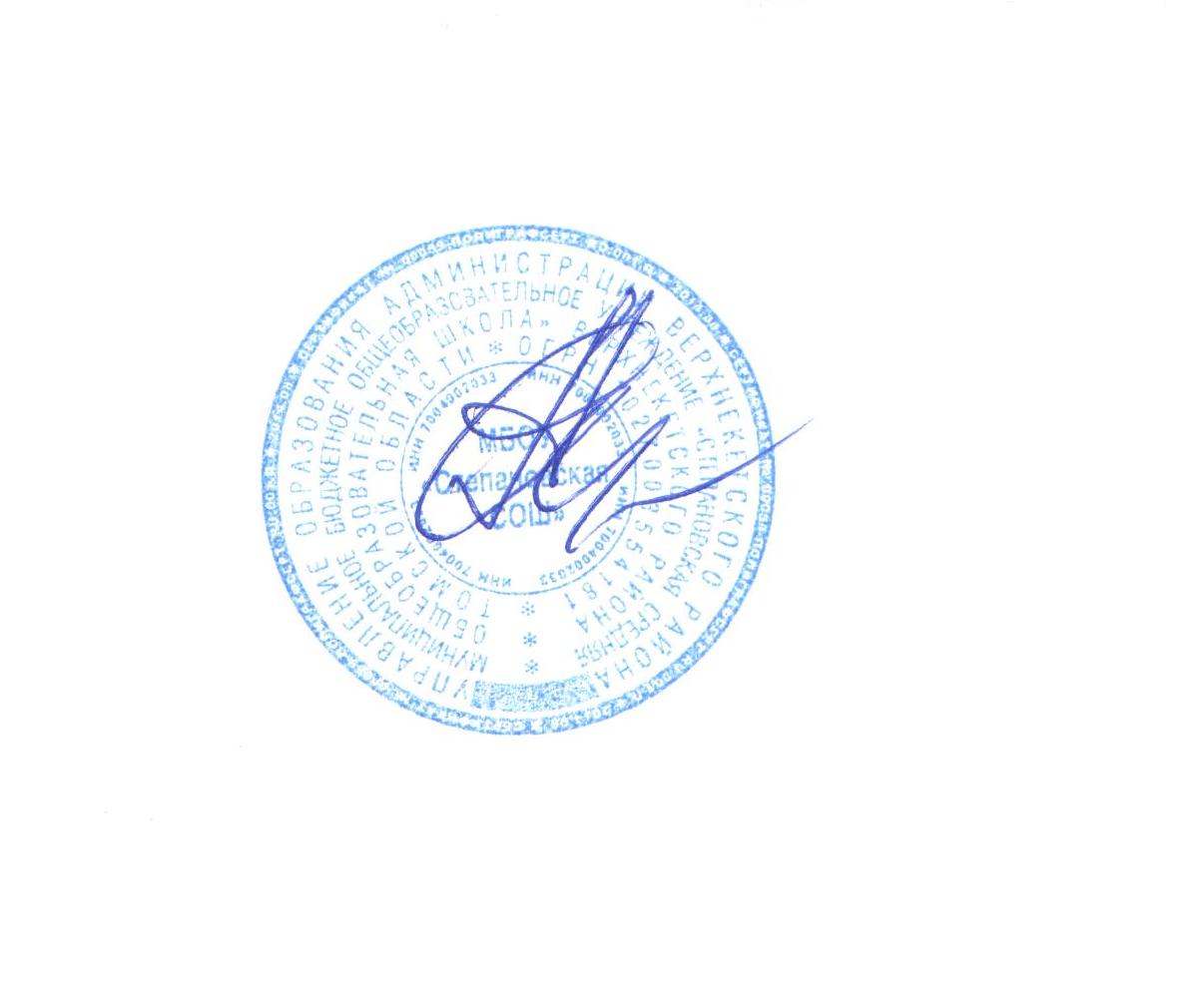 УТВЕРЖДАЮдиректор МБОУ «Степановская средняя общеобразовательная школа»___________А.А. АндреевПриказ №107 от29 .08.2017г. РАБОЧАЯ ПРОГРАММАпо окружающему миру3 классКоличество часов - 68Учитель:Семененко Анна АндреевнаРабочая программа  по окружающему миру для 3 класса на 2017 - 2018 учебный год разработана на основе Федерального государственного образовательного стандарта начального общего образования, Концепции духовно-нравственного развития и воспитания личности гражданина России, примерной программы по окружающему миру, планируемых результатов начального общего образования, авторской программы «Окружающий мир»: (из сборника рабочих программ  1-4 классы «Школа России») М.: Просвещение, 2014 г., к учебнику   А.А.Плешакова, Е.А.Крючковой «Окружающий мир», Москва «Просвещение», 2014г.Пояснительная записка	Рабочая программа по окружающему миру   для 3 классов составлена в соответствии с правовыми и нормативными документами:Федеральный Закон «Об образовании в Российской Федерации» (от 29.12. . № 273-ФЗ);Федеральный Закон от 01.12.2007 г. № 309 (ред. от 23.07.2013 г.) «О внесении изменений в отдельные законодательные акты Российской Федерации в части изменения и структуры Государственного образовательного стандарта»;Приказ Минобразования России от 05.03.2004 г. № 1089 «Об утверждении федерального компонента государственных образовательных стандартов начального общего, основного общего и среднего (полного) общего образования»;Приказ Минобрнауки России от 31.03.2014 г. № 253 «Об утверждении федерального перечня учебников, рекомендуемых к использованию при реализации имеющих государственную аккредитацию образовательных программ начального общего, основного общего, среднего общего образования на 2014-2015 учебный год»;Приказ Минобразования России от 09.03.2004 г. № 1312 «Об утверждении федерального базисного учебного плана и примерных учебных планов для образовательных учреждений Российской Федерации, реализующих программы общего образования»;Приказ Министерства образования и науки Российской Федерации от 31 декабря . № 1577 «О внесении изменений в федеральный государственный образовательный стандарт основного общего образования, утвержденный приказом Министерства образования и науки Российской Федерации от 17 декабря . № 1897»;Приказ Министерства образования и науки Российской Федерации от 31 декабря . № 1578 «О внесении изменений в федеральный государственный образовательный стандарт среднего общего образования, утвержденный приказом Министерства образования и науки Российской Федерации от 17 мая . № 413»;-Авторская программа  А.А.Плешакова «Окружающий мир»: (из сборника рабочих программ  «Школа России»)   М.: «Просвещение»,2014г., к учебнику Плешакова А.А., Крючковой Е.А. «Окружающий мир», Москва «Просвещение»,2014г.УМК: «Школа России»1.Плешаков А.А. Окружающий мир. Рабочие программы. 1 – 4 классы. М.: Просвещение. 2013г.2.УчебникПлешаков А. А.Окружающий мир. 3класс. Учебник для общеобразовательных учреждений. В двух частях. Часть 1, 2. Москва «Просвещение», 2013г.3.Окружающий мир. КИМ. 3 класс Е.Т. Тихомирова4.Плешаков А. А., Гара Н. Н., Назарова З. Д.Окружающий мир. Тесты. 3  класс. Федеральный базисный план отводит 68 часов для образовательного изучения  окружающего мира    в 3классе из расчёта 2  часа  в неделю.Цель:- формировать целостную картину мира и осознание места в нем человека на основе единства рационально-научного познания и эмоционально-ценностного осмысления ребенком личного опыта общения с людьми и природой; - развивать и воспитывать личность гражданина России в условиях культурного и конфессионального многообразия российского общества.Задачи:Формирование ценностно -окрашенного образа окружающего мира;Формирование личностных качеств культурного человека;Развитие чувство сопричастности к жизни природы и общества;Воспитание любви к своей Родине, малой Родине;Формирование опыта экологически и этически обоснованного поведения в природной и социальной среде;Развитие интереса к познанию самого себя.Содержание учебного предметаТематическое планированиеКалендарно-тематическое планированиеПланируемые результатыОбучающиеся к концу 3 класса должны знать:- что такое тела, вещества, частицы- компоненты неживой природы: воздух, вода, полезные ископаемые, их основные свойства- компоненты живой природы: человек, растения, животные, грибы, микроорганизмы- группы растений: водоросли, мхи, папоротники, хвойные, цветковые, некоторые их отличительные признаки; органы растений; растениеводство как составная часть сельского хозяйства- группы животных: насекомые, рыбы, земноводные, пресмыкающиеся, птицы, звери, некоторые их отличительные признаки; животноводство как составная часть сельского хозяйства- некоторые взаимосвязи между неживой и живой природой, внутри неживой природы, внутри живой природы (между растениями и животными, между различными животными)- взаимосвязи между природой и человеком: значение природы для человека, отрицательное влияние людей на природу, охрана природы; правила поведения в природе- строение тела человека, его важнейшие органы и их функции; основы личной гигиеныОбучающиеся к концу 3 класса должны уметь:- различать наиболее распространённые в данной местности растения, животных- устно описывать объекты природы- объяснять в пределах требований программы взаимосвязи в природе и между природой и человеком- подготовить рассказ природоведческого содержания на основе материалов учебника, а также отдельных дополнительных источников- измерять температуру воздуха с помощью термометра- проводить самостоятельные наблюдения в природе; выполнять простейшие опыты- оперировать с моделями, указанными в программе- изготавливать кормушки двух- трёх конструкций для птиц, развешивать кормушки, подкармливать птиц; выполнять другую посильную работу по охране природы- выполнять правила поведения в природе, обосновывать их необходимость- в простейшей форме пропагандировать знания об охране природы- выполнять правила личной гигиены; оказывать первую помощь при небольших повреждениях кожиСистема оценки достижения планируемых результатов освоения предмета. Критерии оценивания.Основная цель контроля по окружающему миру – проверка знания фактов учебного материала, умения детей делать простейшие выводы, высказывать обобщенные суждения приводить примеры из дополнительных источников, применять комплексные знания.Система оценки достижения планируемых результатов изучения предмета предполагает комплексный уровневый подход к оценке результатов обучения. Объектом оценки предметных результатов служит способность третьеклассников решать учебно-познавательные и учебно-практические задачи. Оценка индивидуальных образовательных достижений ведётся «методом сложения», при котором фиксируется достижение опорного уровня vего превышение.В соответствии с требованиями Стандарта, составляющей комплекса оценки достижений являются материалы стартовой диагностики, промежуточных и итоговых стандартизированных работ по предмету. Остальные работы подобраны так, чтобы их совокупность демонстрировала нарастающие успешность, объём и глубину знаний, достижение более высоких уровней формируемых учебных действий.Итоговая оценка выводится на основе результатов итоговых комплексных работ – системы заданий различного уровня сложности по чтению, русскому языку, математике и окружающему миру.   В учебном процессе оценка предметных результатов проводится с помощью диагностических работ (промежуточных и итоговых), направленных на определение уровня освоения темы учащимися. Проводится мониторинг результатов выполнения итоговой работы по окружающему миру и итоговой комплексной работы на межпредметной основе.Системная оценка личностных, метапредметных и предметных результатов реализуется в рамках накопительной системы, которая:•    является современным педагогическим инструментом сопровождения развития и оценки достижений учащихся, ориентированным на обновление и совершенствование качества образования;•    реализует одно из основных положений Федеральных государственных образовательных стандартов общего образования второго поколения – формирование универсальных учебных действий;•    позволяет учитывать возрастные особенности развития универсальных учебных действий учащихся младших классов; лучшие достижения российских школ на этапе начального обучения; а также педагогические ресурсы учебных предметов образовательного плана;•    предполагает активное вовлечение учащихся и их родителей в оценочную деятельность на основе проблемного анализа, рефлексии и оптимистического прогнозирования.Критериями оценивания являются:•    соответствие достигнутых предметных, метапредметных и личностных результатов обучающихся требованиям к результатам освоения образовательной программы начального общего образования ФГОС;•   динамика результатов предметной обученное™, формирования универсальных учебных действий.Используемая в школе система оценки ориентирована на стимулирование стремления второклассника к объективному контролю, а не сокрытию своего незнания и неумения, на формирование потребности в адекватной и конструктивной самооценке.Текущий контроль по окружающему миру осуществляется в письменной и устной форме. Письменные работы для текущего контроля проводятся не реже одного раза в неделю в форме тестов и практических работ. Работы для текущего контроля состоят из нескольких однотипных заданий, с помощью которых осуществляется всесторонняя проверка только одного определенного умения.Тематический контроль по окружающему миру проводится в устной форме. Для тематических проверок выбираются узловые вопросы программы.Основанием для выставления итоговой оценки знаний служат результаты наблюдений учителя за повседневной работой учеников, устного опроса, текущих, тестовых и практических работ, итоговой диагностической работы.Классификация ошибок и недочетов, влияющих на снижение оценки Ошибки:-   неправильное определение понятия, замена существенной характеристики понятия несущественной;-   нарушение последовательности в описании объекта (явления) в тех случаях, когда она является существенной;-   неправильное раскрытие (в рассказе-рассуждении) причины, закономерности, условия протекания того или иного изученного явления;-   ошибки в сравнении объектов, их классификации на группы по существенным признакам;-   незнание фактического материала, неумение привести самостоятельные примеры, подтверждающие высказанное суждение;-   отсутствие умения выполнять рисунок, схему; неправильное заполнение таблицы; неумение подтвердить свой ответ схемой, рисунком, иллюстративным материалом;-   ошибки при постановке опыта, приводящие к неправильному результату;-   неумение ориентироваться на карте и плане, затруднения в правильном показе изученных объектов (природоведческих и исторических).Недочеты:-   преобладание при описании объекта несущественных его признаков;-   неточности при выполнении рисунков, схем, таблиц, не влияющие отрицатель-: на результат работы; отсутствие обозначений и подписей;-   отдельные нарушения последовательности операций при проведении опыта не приводящие к неправильному результату;-   неточности в определении назначения прибора, его применение осуществляема» после наводящих вопросов;-   неточности при нахождении объекта на карте.Характеристика цифровой оценки (отметки)«5» («отлично») – уровень выполнения требований значительно выше удовлетворительного: отсутствие ошибок как по текущему, так и по предыдущему учебному материалу: не более одного недочета; логичность и полнота изложения.«4» («хорошо») – уровень выполнения требований выше удовлетворительного: использование дополнительного материала, полнота и логичность раскрытия вопроса; caмостоятельность суждений, отражение своего отношения к предмету обсуждения. Наличие 2-3 ошибок или 4-6 недочетов по текущему учебному материалу; не более 2 ошибок или 4 недочетов по пройденному материалу; незначительные нарушения логики изложения материала; использование нерациональных приемов решения учебной задачи; отдельные неточности в изложении материала.«3» («удовлетворительно») – достаточный минимальный уровень выполнения требований, предъявляемых к конкретной работе; не более 4-6 ошибок или 10 недочетов по текущему учебному материалу; не более 3-5 ошибок или не более 8 недочетов по пройденному учебному материалу; отдельные нарушения логики изложения материала; неполно-; раскрытия вопроса.«2» («плохо») – уровень выполнения требований ниже удовлетворительного: наличие более 6 ошибок или 10 недочетов по текущему материалу; более 5 ошибок или более 8 недочетов по пройденному материалу; нарушение логики; неполнота, не раскрытость обсуждаемого вопроса, отсутствие аргументации либо ошибочность ее основных положений№ п/пНаименование раздела/темыКоличество часовСодержаниеПланируемые результаты обучения1.Как устроен мир6Как устроен мир: природа; человек; общество; мир глазами эколога; природа в опасности!Личностные: В самостоятельно созданных ситуациях общения и сотрудничества, опираясь на общие для всех простые правила поведения,  делать выбор, какой поступок совершить.-Самостоятельно определять и высказывать общие для всех людей правила поведения при общении и сотрудничествеПредметные-Знакомиться с учебником и учебными пособиями, выбирать проекты для выполнения, рассказывать о мире, сточки зрения астронома, извлекать из текста учебника цифровые данные о Солнце, выписывать их в рабочую тетрадь- Находить на карте звёздного неба знакомые созвездия, моделировать изучаемые созвездия, определять направление на север по Полярной звезде, работать с терминологическим словарём- Понимать учебную задачу урока и стремиться её выполнить, составлять рассказы о мире, сточки зрения историка, характеризовать роль исторических источников для понимания событий прошлого, обсуждать роль бытовых предметов для понимания событий прошлого, посещать краеведческий музей.- Рассказывать о причинах появления списка Всемирного наследия, работать в пере, различать объекты Всемирного природного и культурного наследия.Метапредметные:Познавательные ууд:- Ориентироваться в своей системе знаний: самостоятельно предполагать, какая информация нужна для решения учебной задачи в один шаг.- Добывать новые знания: извлекать информацию, представленную в разных формах- Отбирать необходимые для решения учебной задачи  источники информации- Перерабатывать полученную информацию: делать выводы на основе обобщения   знаний.Регулятивные ууд:- Самостоятельно формулировать цели урока после предварительного обсуждения- Учиться, совместно с учителем, обнаруживать и формулировать учебную проблему.- Составлять план решения проблемы совместно с учителем.- Работать по плану, сверяя свои действия с целью, корректировать свою деятельность.Коммуникативные ууд:-Донести свою позицию до других: оформлять свои мысли в устной и письменной речи с учётом своих учебных и жизненных речевых ситуаций.- Слушать других, пытаться принимать другую точку зрения, быть готовым изменить свою точку зрения.- Умение рассуждать  и  доказывать свою точку зрения- Читать вслух и про себя тексты учебников и отделять новое от известного; выделять главное; составлять план рассуждения. 2.Эта удивительная природа18.Эта удивительная природа: тела, вещества, частицы; разнообразие веществ; воздух и его охрана; вода; превращение и круговорот воды; берегите воду! как разрушаются камни? что такое почва? разнообразие растений; солнце, растения и мы с вами; размножение и развитие растений; охрана растений; разнообразие животных; кто что ест? невидимая сеть и невидимая пирамида; размножение и развитие животных; в царстве грибов; великий круговорот жизни;Личностные:-В самостоятельно созданных ситуациях общения и сотрудничества, опираясь на общие для всех простые правила поведения,  делать выбор, какой поступок совершить.-Самостоятельно определять и высказывать общие для всех людей правила поведения при общении и сотрудничестве- Различать холмистые и плоские равнины, работать в паре, находить и показывать на физической карте России изучаемые географические объекты, рассказывать о них по карте, характеризовать формы земной поверхности.- Различать моря Северного Ледовитого и Атлантического океанов, работать в паре, находить и показывать на физической карте России изучаемые  моря, озёра, реки,, рассказывать о них по карте, характеризовать  особенности изучаемых водных объектов. Готовить сочинения на тему урока.- Знакомиться с картой природных зон России, сравнивать её с физической картой России, определять по карте природные зоны России, работать со схемой освещённости земли солнечными лучами.Метапредметные:Познавательные ууд:- Ориентироваться в своей системе знаний: самостоятельно предполагать, какая информация нужна для решения учебной задачи в один шаг.- Добывать новые знания: извлекать информацию, представленную в разных формах- Отбирать необходимые для решения учебной задачи  источники информации- Перерабатывать полученную информацию: делать выводы на основе обобщения   знаний.Регулятивные ууд:- Самостоятельно формулировать цели урока после предварительного обсуждения- Учиться, совместно с учителем, обнаруживать и формулировать учебную проблему.- Составлять план решения проблемы совместно с учителем.- Работать по плану, сверяя свои действия с целью, корректировать свою деятельность.Коммуникативные ууд:-Донести свою позицию до других: оформлять свои мысли в устной и письменной речи с учётом своих учебных и жизненных речевых ситуаций.- Слушать других, пытаться принимать другую точку зрения, быть готовым изменить свою точку зрения.- Умение рассуждать  и  доказывать свою точку зрения- Читать вслух и про себя тексты учебников и отделять новое от известного; выделять главное; составлять план рассуждения. 3.Раздел «Мы и наше здоровье»10Мы и наше здоровье: организм человека; органы чувств; надёжная защита организма; опора тела и движение; наше питание; дыхание и кровообращение; умей предупреждать болезни; здоровый образ жизни;Личностные:-В самостоятельно созданных ситуациях общения и сотрудничества, опираясь на общие для всех простые правила поведения,  делать выбор, какой поступок совершить.-Самостоятельно определять и высказывать общие для всех людей правила поведения при общении и сотрудничествеПредметные:- Работать в паре, находить на карте России свой регион. Знакомиться с картой своего региона; характеризовать родной край по предложенному в учебнике плану.- Описывать по своим наблюдениям формы земной поверхности родного края; находить на карте региона основные формы земной поверхности, крупные овраги и балки; обсуждать меры по охране поверхности своего края.- Находить на физической карте России условные обозначения полезных ископаемых, описывать изученное полезное ископаемое по плану, готовить сообщения, сравнивать изученные полезные ископаемые.- Различать типы почв на иллюстрациях учебника и образцах. Работать в паре, доказывать огромное значение почвы для жизни на Земле, отвечать на итоговые вопросы и оценивать достижения- Выполнять тесты с выбором ответа; адекватно оценивать свои знания в соответствии с набранными баллами.Метапредметные:Познавательные ууд:- Ориентироваться в своей системе знаний: самостоятельно предполагать, какая информация нужна для решения учебной задачи в один шаг.- Добывать новые знания: извлекать информацию, представленную в разных формах- Отбирать необходимые для решения учебной задачи  источники информации- Перерабатывать полученную информацию: делать выводы на основе обобщения   знаний.Регулятивные ууд:- Самостоятельно формулировать цели урока после предварительного обсуждения- Учиться, совместно с учителем, обнаруживать и формулировать учебную проблему.- Составлять план решения проблемы совместно с учителем.- Работать по плану, сверяя свои действия с целью, корректировать свою деятельность.Коммуникативные ууд:-Донести свою позицию до других: оформлять свои мысли в устной и письменной речи с учётом своих учебных и жизненных речевых ситуаций.- Слушать других, пытаться принимать другую точку зрения, быть готовым изменить свою точку зрения.- Умение рассуждать  и  доказывать свою точку зрения- Читать вслух и про себя тексты учебников и отделять новое от известного; выделять главное; составлять план рассуждения. 4.Раздел «Наша безопасность»7Наша безопасность: огонь, вода и газ; чтобы путь был счастливым; дорожные знаки; опасные места; о молниях, змеях, собаках и прочем; экологическая безопасность;Личностные:-В самостоятельно созданных ситуациях общения и сотрудничества, опираясь на общие для всех простые правила поведения,  делать выбор, какой поступок совершить.-Самостоятельно определять и высказывать общие для всех людей правила поведения при общении и сотрудничествеПредметные:-Сопоставлять длительность исторических периодов Древнего мира и Средневековья, определять по «ленте времени» длительность Средневековья, сопоставлять мировые религии, выявлять их сходство и различия: место и время их возникновения, особенности храмовПознавательные ууд:- Ориентироваться в своей системе знаний: самостоятельно предполагать, какая информация нужна для решения учебной задачи в один шаг.- Добывать новые знания: извлекать информацию, представленную в разных формах- Отбирать необходимые для решения учебной задачи  источники информации- Перерабатывать полученную информацию: делать выводы на основе обобщения   знаний.Метапредметные:Регулятивные ууд:- Самостоятельно формулировать цели урока после предварительного обсуждения- Учиться, совместно с учителем, обнаруживать и формулировать учебную проблему.- Составлять план решения проблемы совместно с учителем.- Работать по плану, сверяя свои действия с целью, корректировать свою деятельность.Коммуникативные ууд:-Донести свою позицию до других: оформлять свои мысли в устной и письменной речи с учётом своих учебных и жизненных речевых ситуаций.- Слушать других, пытаться принимать другую точку зрения, быть готовым изменить свою точку зрения.- Умение рассуждать  и  доказывать свою точку зрения- Читать вслух и про себя тексты учебников и отделять новое от известного; выделять главное; составлять план рассуждения. 5.Раздел «Чему учит экономика»12Чему учит экономика: для чего нужна экономика; три кита экономики; полезные ископаемые; растениеводство; животноводство; какая бывает промышленность? что такое деньги? государственный бюджет; семейный бюджет; экономика и экология;Личностные:-В самостоятельно созданных ситуациях общения и сотрудничества, опираясь на общие для всех простые правила поведения,  делать выбор, какой поступок совершить.-Самостоятельно определять и высказывать общие для всех людей правила поведения при общении и сотрудничествеПредметные:- Анализировать карту расселения племён древних славян; выявлять взаимосвязь жизни древних славян и их занятий с природными условиями того времени. Характеризовать верования древних славян; составлять план рассказа на материале учебника.- Анализировать карты Древнего Киева и Древнего Новгорода, характеризовать их местоположение, оборонительные сооружения, занятия горожан, систему правления, находки берестяных грамот в Новгороде, готовить сообщения. Обсуждать  важность находок археологами берестяных грамот.-Рассказывать об изменении политики в отношении золотой орды; обсуждать значение освобождения от монгольского ига; отмечать на «ленте времени» даты освобождения от монгольского ига, венчания Ивана Грозного на царство- Рассказывать о реформах Петра1 на основе материала учебника; описывать достопримечательности Санкт- Петербурга. Находить на карте приобретения города, основанные Петром1 Работать с историческими картами, сопоставлять исторические источники, готовить сообщения, отвечать на итоговые вопросы и оценивать свои достижения на уроке.Метапредметные:Познавательные ууд:- Ориентироваться в своей системе знаний: самостоятельно предполагать, какая информация нужна для решения учебной задачи в один шаг.- Добывать новые знания: извлекать информацию, представленную в разных формах- Отбирать необходимые для решения учебной задачи  источники информации- Перерабатывать полученную информацию: делать выводы на основе обобщения   знаний.Регулятивные ууд:- Самостоятельно формулировать цели урока после предварительного обсуждения- Учиться, совместно с учителем, обнаруживать и формулировать учебную проблему.- Составлять план решения проблемы совместно с учителем.- Работать по плану, сверяя свои действия с целью, корректировать свою деятельность.Коммуникативные ууд:-Донести свою позицию до других: оформлять свои мысли в устной и письменной речи с учётом своих учебных и жизненных речевых ситуаций.- Слушать других, пытаться принимать другую точку зрения, быть готовым изменить свою точку зрения.- Умение рассуждать  и  доказывать свою точку зрения- Читать вслух и про себя тексты учебников и отделять новое от известного; выделять главное; составлять план рассуждения. Карточки 6Раздел «Путешествие по городам и странам»15Путешествие по городам и странам: Золотое кольцо России; наши ближайшие соседи; на севере Европы; что такое Бенилюкс?; в центре Европы; путешествие по Франции и Великобритании; на юге Европы; по знаменитым местам мира;Личностные:-В самостоятельно созданных ситуациях общения и сотрудничества, опираясь на общие для всех простые правила поведения,  делать выбор, какой поступок совершить.-Самостоятельно определять и высказывать общие для всех людей правила поведения при общении и сотрудничествеПредметные:- Находить на политико- административной карте РФ края, области, республики, автономные округа. Области, города федерального значения. Анализировать закреплённые в Конвенции права ребёнка; обсуждать, как права одного человека соотносятся с правами других людей; готовить проекты.- Различать права и обязанности гражданина, устанавливать их взаимосвязь; следить за государственными делами по программам новостей и печатным средствам массовой информации.- Различать праздники государственные, профессиональные, церковные, народные, семейные, знакомиться с праздниками- В процессе презентации проектов учащиеся демонстрируют умения: извлекать информацию из доп. источников; посещать музеи; готовить иллюстрации для презентации; готовить тексты сообщений; выступать с сообщением в классе; оценивать свои достижения.Метапредметные:Познавательные ууд:- Ориентироваться в своей системе знаний: самостоятельно предполагать, какая информация нужна для решения учебной задачи в один шаг.- Добывать новые знания: извлекать информацию, представленную в разных формах- Отбирать необходимые для решения учебной задачи  источники информации- Перерабатывать полученную информацию: делать выводы на основе обобщения   знаний.Регулятивные ууд:- Самостоятельно формулировать цели урока после предварительного обсуждения- Учиться, совместно с учителем, обнаруживать и формулировать учебную проблему.- Составлять план решения проблемы совместно с учителем.- Работать по плану, сверяя свои действия с целью, корректировать свою деятельность.Коммуникативные ууд:-Донести свою позицию до других: оформлять свои мысли в устной и письменной речи с учётом своих учебных и жизненных речевых ситуаций.- Слушать других, пытаться принимать другую точку зрения, быть готовым изменить свою точку зрения.- Умение рассуждать  и  доказывать свою точку зрения- Читать вслух и про себя тексты учебников и отделять новое от известного; выделять главное; составлять план рассуждения. 7.№ п/пНаименование раздела/темыКоличество часовВ том числе контрольные работы1Как устроен мир612Эта удивительная природа1813Раздел «Мы и наше здоровье»1014Раздел « Наша безопасность»715Раздел «Чему учит экономика»1216Раздел « Путешествие по городам и странам»151№ п/пТема урокаКоличество часовДата планДата факт1Природа. Значение природы для людей106.092Человек. Наши проекты: «Богатства, отданные людям»108.093Общество113.094Что такое экология115.095Природа в опасности. Охрана природы.Экскурсия.120.096Проверочная  работа по теме «Как устроен мир122.097Тела, вещества, частицы.»127.098Разнообразие веществ129.099Вода и свойства воды104.1010Превращения и  круговорот  воды106.1011Берегите воду111.1012Что такое почва.113.1013Разнообразие растений. Растения нашего края..118.1014Солнце, растения и мы с вами.120.1015Размножение и развитие растений. 125.1016Охрана растений. 127.1017Разнообразие животных. 108.1118-19Кто что ест. Проект «Разнообразие природы родного края»210.1115.1120Размножение и развитие животных. 117.1121Охрана животных. 122.1122В царстве грибов.124.1123Великий круговорот жизни.128.1124Эта удивительная природа»101.1225Организм человека106.1226Органы чувств108.1227Надежная защита организма113.1228Опора тела и движения115.1229-30Наше питание. Проект «Школа кулинаров» 220.1222.1231Дыхание и кровообращение 127.1232Умей предупреждать болезни129.1233Здоровый образ жизни.112.0134Мы и наше здоровье»117.0135Презентация проектов «Богатства, отданные людям». «Разнообразие природы родного края», «Школа кулинаров»119.0136Огонь, вода и газ124.0137Чтобы путь был счастливым126.0138Дорожные знаки131.0139Опасные места102.0240Природа и наша безопасность.107.0241Экологическая безопасность.109.0242Для чего нужна экономика114.0243Природные богатства и труд людей – основа экономики.116.0244Полезные ископаемые. 121.0245Растениеводство128.0246Животноводство102.0347Какая бывает промышленность.107.0348Проект «Экономика родного края»109.0349Что такое деньги. 114.0350Государственный бюджет116.0351Семейный бюджет. 121.0352Экономика и экология.104.0453Проверим себя и оценим свои достижения по разделу «Чему учит экономика»106.0454Золотое кольцо России111.0455Золотое кольцо России113.0456Золотое кольцо России118.0457Проект «Музей путешествий»120.0458Наши ближайшие соседи125.0459На севере Европы127.0460Что такое Бенилюкс102.0561В центре Европы104.0562 По Франции и Великобритании (Франция)111.0563 По Франции и Великобритании (Великобритания)116.0564На юге Европы118.0565По знаменитым местам мира119.0566-67Путешествие по  городам  и странам123.0568Презентация проектов « Кто нас защищает», «Экономика родного края», «Музей путешествий»125.05СОГЛАСОВАНО                                                      Заместитель директора по УМРРезвых Т.П. /________/                           «29» августа 2017 годаПРИНЯТОРешением педагогического советаМБОУ «Степановская СОШ»Протокол №1 от «29»августа 2017 г.